Hosting a District Meeting without Speakers/VendorsDistrict Director & Guidelines & Club ChecklistThe purpose of this checklist is to help the District Director and the Host Club plan a successful MGC District Meeting.  As District Meetings are different across the state, this checklist is all encompassing.  It does not mean that everything on this checklist must be done; the required items are bolded; the rest are to be used as needed to help in planning the event.8 months prior to District Meeting District DirectorIdentify Host Club using District Meeting Calendar of Previous Host Clubs listing to show order of clubs next in lineIdentify date after review with MGC President and 1st VP to confirm availability.  Coordinate with other DDs to minimize travel time/costs of President and 1st VPSubmit District Meeting Date to MGC CalendarReview MGC District Events Policies and Procedures (on MGC Website Member Side-Policies & Procedures)Download MGC District Meeting Budget and Final Report Form (on MGC Website Member Side -Forms)Review past two District Events to get costs, attendance, themes to review with Host Club at first meetingGet a copy of the Michigan Sales Tax Exemption form and the Michigan Sales Tax Letter of Exemption.  Available on the board member side of the MGC website or obtained from the MGC Treasurer. These forms should be used to eliminate the paying of sales tax on all items purchased for the event, including the meals. Schedule First Planning Meeting with Host Club President and other club officersApply for Master Gardener credits if inviting Master GardenersHost ClubIdentify Host Club Chair (Co-Chairs) and Committee and meet with District Director for first planning meetingDiscuss theme ideas and general budgeting estimates (speakers, food, favors, decorations etc.).Form Host Club subcommittees/assignments as needed from the following suggested list:Meeting Minutes (Chair)Venue and Menu District Director is the authorized MGC representative and should sign all contractsSpeakers/Program/Hands On Activity (if using a speaker get contract signed)Publicity/Invitation/ProgramMember registration at event/Name TagsDecorations -venue/table centerpieces (can be sold at end of event) OptionalParticipant Favors/Take A ways  OptionalClub Display/District Displays (District Director can coordinate with other MGC Board Members)Evaluate meeting locationsSpace Available and Cost -meeting space, sign in space, American Flag, bathrooms and parkingSet up availability -day/night before Food Cost -Breakfast, snacks, lunch, beverage availabilityAV EquipmentGratuity requirementsParking6 Months Prior to District MeetingDistrict Director and Host Club CommitteeFinalize meeting location, food Agree on themeIdentify hybrid components (if any) and requirementsFinalize budget Use MGC District Event Budgeting and Final Report FormRevenue needs to be at least 10% over expected expensesBudget District Director as non-paying guest.  Other nonpaying guests up to Host Club and District DirectorDistrict Director will submit to 1st VP as follows:  Budget must be approved by 1st VP at least 10 weeks prior to eventPrepare site contract and/or review contract provided by site (Contract available on MGC Website) and signDistrict Director is the authorized MGC representative and should sign all contractsSend out communication to clubs -Save The Date and Theme via Constant ContactSend notice to “Through the Garden Gate” to Publicize Event/Post Event on District Facebook page/Website2-4 Months Prior District Director and Host Club CommitteeCreate Event Agenda Include the Pledge of Allegiance, blessing before the mealPresident, 1st VP and District Director will speak -get times from themProvide opportunity for socializingFinalize event registration form/processDistrict Treasurer will receive club registrations and checks to deposit so include name and address on registration form.  Note: One registration form and check from each club. Identify deadline (minimum two weeks prior to event suggest longer from experience)Include accommodation options for special diet requirementsSend registration material to district club Presidents and/or members Send registration to MGC President and 1st VPFinalize AV Equipment/hybrid portion technical requirementsFollow up as needed to get any contracts returned.  Provide copy of all signed contracts to the District Treasurer. Send request for payment to MGC Treasurer.  No payments without signed contractsFinalize participant favors/take away material and source/order OptionalOrder any materials required for table centerpieces OptionalSend out follow up reminder to clubs to register Request host club members to:Host at tables and at entrance;Assist with table(s) set upMonth of EventFinalize program and get printedAllot time (at least 10 minutes each) for the President, 1st Vice President and District Director to speakSend program copy to President and 1st Vice PresidentPrint out District Meeting Evaluation Forms or Evaluation Created for EventMeet with venue -assigned Host Club point person and committee memberReview menu, room set up, times etc.MGC’s credit card can be used for venue & food deposits/payments. Contact the MGC Treasurer (with a copy of the contract or invoice) and provide a copy to the 1st VP. But please don’t wait until the last minute, making this contact an emergency.Identify how special meal requirements will be managedWalk through to review set up -registration, room set up, set up process etc.Review District/Club Display and layout at venueIdentify set up that can be done (if any) the night beforeCommunicate with speakers to re-confirm and identify who will meet them the day of the eventRun test of hybrid speaker using Zoom or Zoom being used for remote participantsFinalize host club members for tables/entrancesWeek of EventPrepare name tags and participant event registration sign in sheets or invite members to use own tagsCommunicate to host club members who will sit at tables and entrance and assist with table set up-table assignment and time to arrive/check in as neededCommunicate to host club members main point person for the event (District Director/Chair/Co-Chairs) to contact if issue arisesCommunicate with MGC President and 1st VP welcoming them, providing agenda/program and speaking time reminderPrepare table centerpieces OptionalSet Up Venue in advance, if possibleTest/Set Up AV EquipmentDay of EventArrive when venue opens and provide direction to host club volunteersSet up main room tables (may be able to bring in material the night before)Set up any other break out/display tablesSet up event registration sign in process (Name tags, programs, any other materials to be handed out)Speaker hosts ready to greet speaker if using guest speakerAfter The EventHost ClubWork with the venue as needed to clean up/clear out the areaCollect meeting evaluation forms and give to District DirectorDetermine if any remaining items are personal items of value; may need a communication from the DD to the clubs to locate ownerSend thank you notes/emails to the speakers/sponsorsWork with Club Treasurer to collect receipts requiring reimbursement.  Club Treasurer should collect all receipts (usually under $100).  Club Treasurer will complete & submit one MGC Member Expense Reimbursement Form (with copies of receipts) and provide copies of all to the District Treasurer.  (On MGC Website Member Side under Forms). A check will be sent, using Bill.com, payable to the host club at the Club President’s address. For speakers’ fees, complete & submit an MGC Non-Member Expense Reimbursement Form. (also, on MGC Website Member Side under Forms). Payment will be sent directly, using Bill.com. This payment request can be made on or shortly after the event day. District DirectorWork with District Treasurer to complete District Event Budget and Final Report Form; sign and send to Finance Committee Chair in time for June finance committee meeting.Work with MGC Treasurer to finalize event profits distribution to the Host Club and District following MGC District Event Policy.Submit article to “Through the Garden Gate” summarizing the District Meeting and recognizing Host Club efforts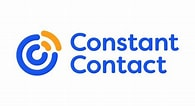 District Meeting Communications Via Constant ContactRequired ContentSAVE THE DATE EMAILTiming: 3-4 months ahead of eventWhat- is the eventTheme and Artwork (Graphic)Who- is putting it onWhere- locationWhen-dateWhy – to save the date- sneak peakA few Highlights-Vendors- Speakers-ProjectsSPRING OR FALL DISTRICT MEETING REGISTRATION EMAILTiming: 8-10 weeks ahead of eventWhat- is the eventTheme and Artwork (Graphic)Who- is putting it on- Who is the contact person for questionsWhere- location -map or parking directions if neededWhen-date and timeSpeakers; Headshot and bio of speakers- Vendor -variety or highlightsOther special features (bringing food, books to share, yearbook table etc)How much - cost?Registration FormLunch choice description and selection on form if options